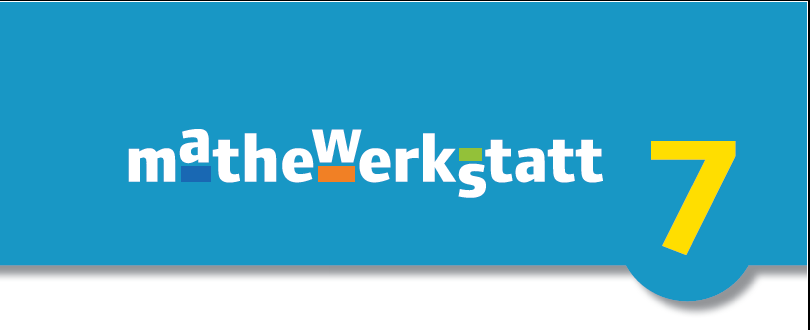 Sprachschatzarbeit mit der Mathewerkstatt 10 (BaWü 6)Übersicht zum Sprachschatz aller Kapitel aus den Handreichungen Schreiben und Sprechen: Die folgenden themenspezifischen Wörter und Satzbausteine sollten Lernende (dauerhaft) aktiv nutzen können (zum Teil aus alten Kapiteln):… in Abhängigkeit von …die quadratische Gleichungwenn ich für x den Wert … einsetze, erhalte ich …der / die x-Wert/e zum Funktionswert … ist / sind …… besitzt eine / zwei / mehrere Nullstellenwenn der Graph die x-Achse kreuztdas Produkt wird nur null, wenn …… genau dann, wenn …beide Terme beschreiben dasselbeich setze die beiden Terme gleichLesen und Zuhören: Die folgenden themenspezifischen Wörter und Satzbausteine sollten Lernende in ihrer Bedeutung erfassen, aber nicht unbedingt selbst nutzen können:der Reaktions-, Brems-, Anhaltewegdie Lösungsmenge besteht aus …die Parabel in Scheitelpunktform / der allgemeinen Form hat …… sind äquivalentmit der quadratischen Ergänzung / der binomischen Formel umformenSprechen und Schreiben: Die folgenden (ggf. schon aus anderen Kapiteln bekannten) Wörter und Satzbausteine sollten Lernende dauerhaft aktiv nutzen können:der größte Durchmesser der Figur entspricht…,ich markiere die Raumdiagonale, die Seitenflächen / die Teilflächen…… besteht aus … Kanten,… wird durch vier gleichseitige Dreiecke gebildet,die Flächen besitzen dieselbe Kante,ich betrachte die Lage der Seiten / Flächen zueinander,ich zeichne die quadratische Grundfläche als Parallelogramm,…ist halb so lang / genauso groß wie…,ich fasse die Flächeninhalte der Teilflächen zusammen,ich zerlege das (Körper-)Netz,die Strecke steht senkrecht auf einer Seite,sie verläuft zur gegenüberliegenden Ecke,… bilden die Oberfläche einer / eines …,… werden von zwei Parallelen geschnitten,ich nähere das Volumen mit … an,wenn der Radius verdoppelt wird, dann …/ wenn man die Seitenlängen verdoppelt, dann…,das Volumen / der Oberflächeninhalt hängt nur von einem Wert der Figur ab; es hängt von zwei Werten der Figur ab,… entspricht  des Volumens des Zylinders.Lesen und Zuhören: Diese neuen Fachwörter und inhaltlich tragenden Wörter sollten die Lernenden dauerhaft verstehen, aber nicht unbedingt selbst nutzen können: der Term stammt aus einer Formel für ein zwei- / dreidimensionales Gebilde,der Kegelstumpf …,sie verhalten sich wie die entsprechenden Abschnitte auf der anderen Gerade,der mittlere Teil einer gedrittelten Pyramide,der Tetraeder, der Oktaeder.Schreiben und Sprechen: Die folgenden themenspezifischen Wörter und Satzbausteine sollten Lernende (dauerhaft) aktiv nutzen können (zum Teil aus alten Kapiteln):die Kenngrößeich bestimme den Durchschnitt / Zentralwertdas arithmetisches Mittelich stelle es im Säulendiagramm / Liniendiagramm / Boxplot / Kreisdiagramm dar… das Maximum / Minimum liegt beiich sortiere die Werte in aufsteigender Reihenfolgeich bestimme den kleinsten / größten Wertdie Werte verteilen sich zwischen …Im Bereich von … bis …die Spannweite ist…der in der Mitte stehende Wert ist der Zentralwert/Median ich betrachte die Entwicklung des / von …… % der gesamten Menge / Anzahldie Verteilung der WerteIm Vergleich zu … ist es teuer / hoch / …der mittlere Wert der oberen / unteren Hälfteich gehöre mit … zur mittleren / oberen Hälfte…gehört zur oberen / unteren Antenne.es ist nur ein Ausschnitt der y-Achse zu sehenes wirkt dadurch kleiner / größer…Lesen und Zuhören: Die folgenden themenspezifischen Wörter und Satzbausteine sollten Lernende in ihrer Bedeutung erfassen, aber nicht unbedingt selbst nutzen können:das obere / mittlere / untere QuartilSchreiben und Sprechen: Die folgenden themenspezifischen Wörter und Satzbausteine sollten Lernende (dauerhaft) aktiv nutzen können (zum Teil aus alten Kapiteln):ich lege Geld in Höhe von … Euro ander Zinssatz beträgt… %  für die Laufzeit …steigt (jedes Jahr) um … %es kommen immer … % dazuich multipliziere mit dem Zinsfaktorich rechne pro Schritt mal …der additive Zuwachs wächstder prozentuale Zuwachs beträgt immer …ich addiere zum Anfangskapital … % Zinsenich multipliziere das Anfangskapital mit …… stellt einen linearen / exponentiellen Zusammenhang darich kennzeichne die additive / multiplikative Abnahme… der Wert der abhängigen Größe… ist das Kapital des Vorjahresdie Potenz, …mit der Basis …ich addiere die Exponenten, um die Potenzen … und … zu multiplizierenLesen und Zuhören: Die folgenden themenspezifischen Wörter und Satzbausteine sollten Lernende in ihrer Bedeutung erfassen, aber nicht unbedingt selbst nutzen können:… wird die abhängige Größe pro Schritt mit demselben Faktor multipliziert…wird zur abhängigen Größe pro Schritt derselbe Wert addiertAktie ist … Euro wert… der Wachstumsfaktor …Schreiben und Sprechen: Die folgenden themenspezifischen Wörter und Satzbausteine sollten Lernende (dauerhaft) aktiv nutzen können (zum Teil aus alten Kapiteln):ich konstruiere ein Dreieck mit dem Steigungswinkel …die Steigung der Strecke beträgt…eine Steigung von … Graddas Verhältnis von Höhe und Strecke ist …des Winkels zur Hypotenuse / Ankathete ist …wenn das Verhältnis der Längen gleich bleibt, dann …zum Winkel … gehört das Verhältnis …... ist die Erweiterung des Bruches …ich verändere beide Längen mit dem Faktor …der zugehörige Drehwinkel beträgt…… sind zueinander ähnlichdie Hypotenusedie Gegenkathete liegt dem Winkel gegenüberder Sinus / Kosinus des Winkels alpha…ich stelle … in Abhängigkeit von … darwenn der Graph der Funktion steigt, dann…der Winkel zwischen x-Achse und …ich ergänze das Dreieck zu einem rechtwinkligen Dreieck mit …Lesen und Zuhören: Die folgenden themenspezifischen Wörter und Satzbausteine sollten Lernende in ihrer Bedeutung erfassen, aber nicht unbedingt selbst nutzen können:der Tangens des Winkels entspricht der Steigung der linearen Funktion …der Quotient der Größen … und …die Ankathete liegt auf einem Schenkel des WinkelsSchreiben und Sprechen: Die folgenden themenspezifischen Wörter und Satzbausteine sollten Lernende (dauerhaft) aktiv nutzen können (zum Teil aus alten Kapiteln):… ist / sind gleichwahrscheinliches sind insgesamt … Möglichkeitendie Wahrscheinlichkeit für …der Anteil an … ist …ich teile durch die Anzahl aller durchgeführten Versucheich zeichne schrittweise das Baumdiagrammich stelle den mehrstufigen Zufallsversuch als Rechteckbild darich teile die ganze Fläche in … Teileich multipliziere die Wahrscheinlichkeiten, um den Anteil vom Anteil zu nehmender mittlere Wert beschreibt …ich führe einen zwei- / dreistufigen Zufallsversuch durchkein …, also……, wenn jedes Mal …… ergibt den mittleren Gewinn / Verlust pro…Lesen und Zuhören: Die folgenden Themenspezifischen Wörter und Satzbausteine sollten Lernende in ihrer Bedeutung erfassen, aber nicht unbedingt selbst nutzen können:Sie bestimmen die Wahrscheinlichkeit durch eine Simulation… ist die Häufigkeit des Ereignisses …die Pfadregeldie Summenregelder ErwartungswertSchreiben und Sprechen: Die folgenden themenspezifischen Wörter und Satzbausteine sollten Lernende (dauerhaft) aktiv nutzen können (zum Teil aus alten Kapiteln):aus … folgt auch…der Zusammenhang zwischen … und …ich recherchiere nach…ich kombiniere Informationen aus … und …wenn ich meine Zahlen mit … vergleiche, dann….. widerspricht sich mit …ich stelle einen Term für … aufich erhalte … Euro brutto, aber … Euro netto.Lesen und Zuhören: Die folgenden themenspezifischen Wörter und Satzbausteine sollten Lernende in ihrer Bedeutung erfassen, aber nicht unbedingt selbst nutzen können:…nach Abzug aller Abgaben… ergibt ein Nettogehalt von…die durchschnittlichen Ausgaben von …der Bedarf an…die Quelle ist (nicht) verlässlich… hängt mit … zusammender dahinterliegende Aspektich bilde Kategorien für…der Saldo beträgt …sie zahlen jährlich … Prozent DispozinsenSprechen und Schreiben: Die folgenden themenspezifischen Wörter und Satzbausteine sollten Lernende (z.T. dauerhaft) aktiv nutzenkönnen (zum Teil aus alten Kapiteln):die Terme … und … sind gleichwertigich forme den Term … um.ich mache aus der Summe ein Produktdas Quadrat von … ist …ich setze für x … einich forme in die Scheitelpunktform / Produktform / Summenform umich erkenne die Struktur der Teiltermeder y-Wert ist am höchsten / niedrigstenich lese die Koordinaten des Scheitelpunktes ab… ist gestreckt / gestaucht… ist nach oben / unten geöffnetich forme in die allgemeine Form umich forme mit der quadratischen Ergänzung umich verschiebe die Parabel um … nach oben / unten / rechts / linksich teile auf beiden Seiten der Gleichung durchLesen und Zuhören: Die folgenden themenspezifischen Wörter und Satzbausteine sollten Lernende in ihrer Bedeutung erfassen, aber nicht unbedingt selbst nutzen können:… liegt vollständig im ersten / zweiten / dritten / vierten Quadranten1. (Allg. Ausgabe) Abschätzungen im Verkehr – Werte in quadratischen Zusammenhängen bestimmen Quadratische Funktionen1. Kapitel  (BaWü) Produktdesign – In 3D rechnen: Körperberechnung2. Kapitel Einkommensverteilung von Berufen – Mit Statistik argumentieren 3. Kapitel Geldanlagen – 
Wachsendes Wachstum vergleichen
Zinseszins und exponentielles Wachstum4. Kapitel Im Freizeitpark – 
Mit Längen und Winkeln rechnen
Trigonometrie5. Zufall bei Jungen und Mädchen – Wahrscheinlichkeiten kombinieren:
 Mehrstufige Zufallsversuche6. Informationen im Internet – Erklären, hinterfragen, Stellung nehmen
Alltagsrechnen7. Rechentricks und Bewegungsanalysen – Terme und krummlinige Zusammenhänge
Potenzfunktionen und Potenzgesetze